                                                              ΕΡΤ Α.Ε.ΥΠΟΔΙΕΥΘΥΝΣΗ ΔΙΕΘΝΩΝ ΤΗΛΕΟΠΤΙΚΩΝ ΠΡΟΓΡΑΜΜΑΤΩΝΔΟΡΥΦΟΡΙΚΟ ΠΡΟΓΡΑΜΜΑ         Εβδομαδιαίο    πρόγραμμα  28/10/17 -  03/11/17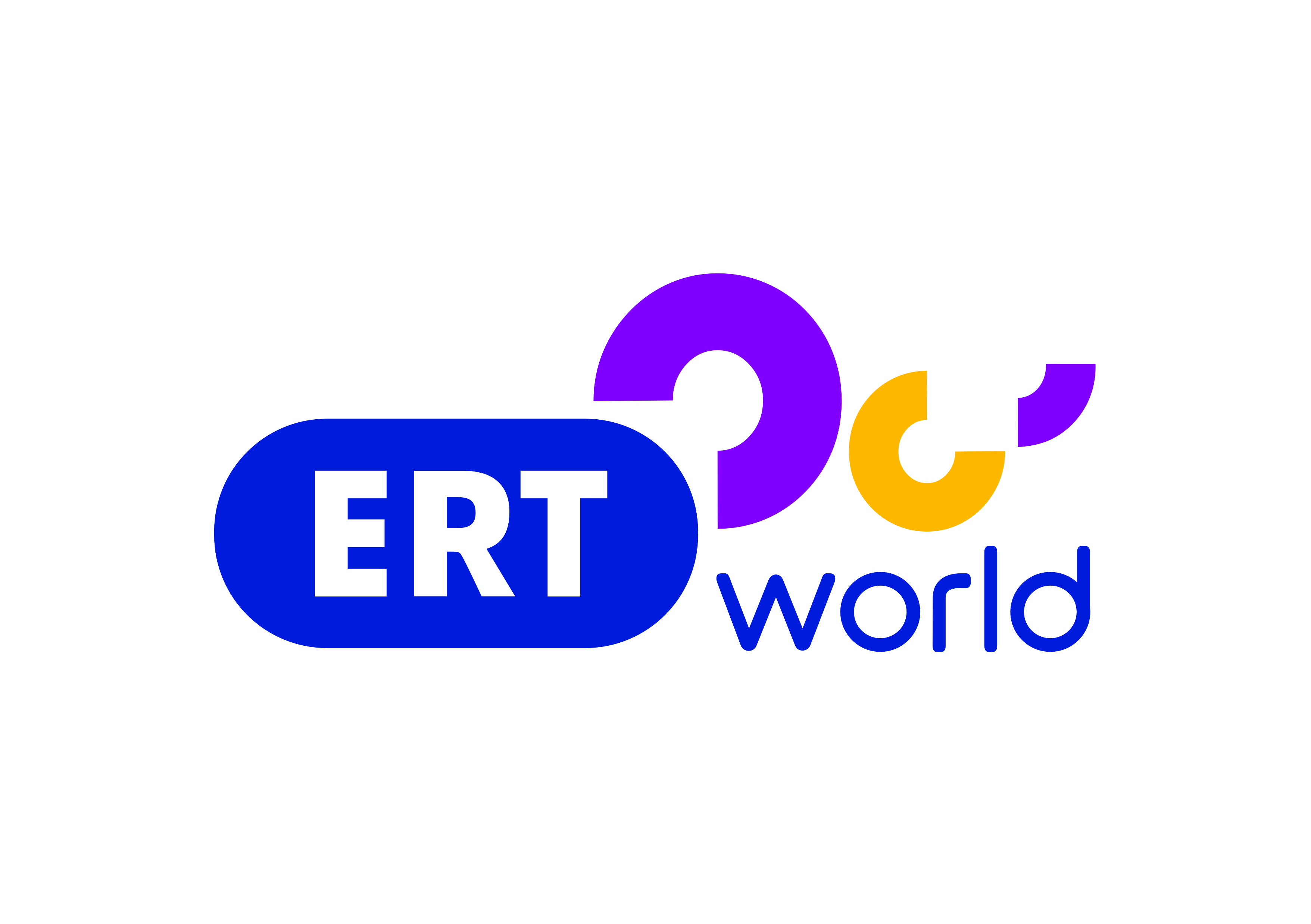  Σύνθεση και Ροή Προγράμματος                                 ΣΑΒΒΑΤΟ   28/1007.00     ΜΑΖΙ ΤΟ ΣΑΒΒΑΤΟΚΥΡΙΑΚΟ10.00     ΔΟΞΟΛΟΓΙΑ ΓΙΑ ΤΗΝ ΕΠΕΤΕΙΟ ΤΗΣ ΕΟΡΤΗΣ 28ης ΟΚΤΩΒΡΙΟΥ10.30    ΗΤΑΝ Ο ΔΙΚΟΣ ΜΑΣ ΠΟΛΕΜΟΣ :H ΙΣΤΟΡΙΑ ΤΟΥ ΓΙΩΡΓΟΥ         ΟΙΚΟΝΟΜΟΥ11.00     ΠΑΡΕΛΑΣΗ    13.00    ΟΤΑΝ   ΤΟ ΧΘΕΣ ΜΙΛΑΕΙ ΜΕ ΤΟ ΣΗΜΕΡΑ –ΤΑ ΔΑΝΕΙΑ ΚΑΙ ΤΑ ΑΝΤΙΔΑΝΕΙΑ ΤΗΣ ΗΠΕΙΡΩΤΙΚΗΣ ΜΟΥΣΙΚΟΧΟΡΕΥΤΙΚΗΣ ΠΑΡΑΔΟΣΗΣ15.00       ΔΕΛΤΙΟ ΕΙΔΗΣΕΩΝ16.00       BASKET LEAGUE SHOW18.30       BASKET LEAGUE ΑΓΩΝΑΣ ( ΤΡΙΚΑΛΑ - ΠΑΟΚ  )20.30       BASKET LEAGUE SHOW20.55       ΚΕΝΤΡΙΚΟ ΔΕΛΤΙΟ ΕΙΔΗΣΕΩΝ22.00       ΛΟΥΦΑ ΚΑΙ ΠΑΡΑΛΛΑΓΗ (Α’ΚΥΚΛΟΣ)23.30      ΑΓΡΙΑ ΕΛΛΑΔΑ00.40      24 ΩΡΕΣ ΕΛΛΑΔΑ01.30      ΤΑ ΤΡΑΓΟΥΔΙΑ ΤΗΣ ΚΑΤΟΧΗΣ    -----------------------------------------------------------------------------------------03.30     ΗΤΑΝ Ο ΔΙΚΟΣ ΜΑΣ ΠΟΛΕΜΟΣ  : Η ΙΣΤΟΡΙΑ ΤΟΥ ΓΙΩΡΓΟΥ ΟΙΚΟΝΟΜΟΥ04.00      ΛΟΥΦΑ ΚΑΙ ΠΑΡΑΛΛΑΓΗ (Α’ΚΥΚΛΟΣ)05.30     ΑΓΡΙΑ ΕΛΛΑΔΑ06.40     ΣΑΝ ΣΗΜΕΡΑ ΤΟΝ 20ο ΑΙΩΝΑ                                        ΚΥΡΙΑΚΗ     29/1007.00       ΦΩΤΕΙΝΑ ΜΟΝΟΠΑΤΙΑ08.00        ΘΕΙΑ ΛΕΙΤΟΥΡΓΙΑ  10.30        ΚΥΡΙΑΚΗ ΣΤΟ ΧΩΡΙΟ12.00        ΔΕΛΤΙΟ ΕΙΔΗΣΕΩΝ12.30        ΤΡΑΓΟΥΔΙΑ ΠΟΥ ΕΓΡΑΨΑΝ ΙΣΤΟΡΙΑ        13.00        ΤΟ ΑΛΑΤΙ ΤΗΣ ΓΗΣ15.00        ΔΕΛΤΙΟ ΕΙΔΗΣΕΩΝ16.00         ΠΡΟΣΩΠΙΚΑ17.00         BASKET LEAGUE ΑΓΩΝΑΣ                  (ΑΡΗΣ   – ΟΛΥΜΠΙΑΚΟΣ)19.00          ΝΕΟΝΑΖΙ :ΤΟ ΟΛΟΚΑΥΤΩΜΑ ΤΗΣ ΜΝΗΜΗΣ20.35         ΣΑΝ ΣΗΜΕΡΑ ΤΟΝ 20ο ΑΙΩΝΑ 20.55         ΚΕΝΤΡΙΚΟ ΔΕΛΤΙΟ ΕΙΔΗΣΕΩΝ                     ΣΤΗΝ ΥΓΕΙΑ ΜΑΣ---------------------------------------------------------------------------------------------------------------01.00          ΚΥΡΙΑΚΗ ΣΤΟ ΧΩΡΙΟ02.30          ΤΡΑΓΟΥΔΙΑ ΠΟΥ ΕΓΡΑΨΑΝ ΙΣΤΟΡΙΑ                                             03.00          ΠΡΟΣΩΠΙΚΑ04.00          ΝΕΟΝΑΖΙ :ΤΟ ΟΛΟΚΑΥΤΩΜΑ ΤΗΣ ΜΝΗΜΗΣ05.35          ΣΑΝ ΣΗΜΕΡΑ ΤΟΝ 20ο ΑΙΩΝΑ                                           ΔΕΥΤΕΡΑ   30/10
05.55          ΠΡΩΤΗ ΕΙΔΗΣΗ10.00           ΑΠΕΥΘΕΙΑΣ12.00           ΔΕΛΤΙΟ ΕΙΔΗΣΕΩΝ 13.00           ΕΛΛΗΝΙΚΗ ΣΕΙΡΑ                    ΜΟΝΗ ΕΞ ΑΜΕΛΕΙΑΣ14.40          ΕΝΤΟΣ ΑΤΤΙΚΗΣ15.00           ΔΕΛΤΙΟ ΕΙΔΗΣΕΩΝ 16.00          ΔΕΥΤΕΡΗ ΜΑΤΙΑ18.00          ΔΕΛΤΙΟ ΕΙΔΗΣΕΩΝ18.15          ΟΙΝΟΣ Ο ΑΓΑΠΗΤΟΣ19.10           ΕΠΙΚΟΙΝΩΝΙΑ    (Μ)20.40           ΣΑΝ ΣΗΜΕΡΑ ΤΟΝ 20ο ΑΙΩΝΑ20.55           ΚΕΝΤΡΙΚΟ ΔΕΛΤΙΟ ΕΙΔΗΣΕΩΝ22.10          ΕΛΛΗΝΙΚΗ ΣΕΙΡΑ  ΜΕ ΑΓΓΛΙΚΟΥΣ  ΥΠΟΤΙΤΛΟΥΣ                   ΜΟΝΟ ΕΣΥ  11ο επεισόδιο23.00           ΕΞΑΝΤΑΣ00.10           Ο ΚΟΣΜΟΣ ΤΩΝ ΣΠΟΡ (Μ)00.50         ΕΛΛΗΝΙΚΗ ΣΕΙΡΑ                  ΜΟΝΗ ΕΞ ΑΜΕΛΕΙΑΣ 02.30          ΔΕΥΤΕΡΗ ΜΑΤΙΑ04.15          ΟΙΝΟΣ Ο ΑΓΑΠΗΤΟΣ05.00         ΕΛΛΗΝΙΚΗ ΣΕΙΡΑ  ΜΕ ΑΓΓΛΙΚΟΥΣ ΥΠΟΤΙΤΛΟΥΣ                  ΜΟΝΟ ΕΣΥ  11ο επεισόδιο                         ΤΡΙΤΗ        31/1005.55          ΠΡΩΤΗ ΕΙΔΗΣΗ…10.00           ΑΠΕΥΘΕΙΑΣ12.00           ΔΕΛΤΙΟ ΕΙΔΗΣΕΩΝ 13.00           ΕΛΛΗΝΙΚΗ ΣΕΙΡΑ                    ΜΟΝΗ ΕΞ ΑΜΕΛΕΙΑΣ14.40           ΕΝΤΟΣ ΑΤΤΙΚΗΣ15.00           ΔΕΛΤΙΟ ΕΙΔΗΣΕΩΝ 16.00          ΔΕΥΤΕΡΗ ΜΑΤΙΑ18.00          ΔΕΛΤΙΟ ΕΙΔΗΣΕΩΝ18.15          ΟΙΝΟΣ Ο ΑΓΑΠΗΤΟΣ19.10           ΕΠΙΚΟΙΝΩΝΙΑ    (Μ)20.40           ΣΑΝ ΣΗΜΕΡΑ ΤΟΝ 20ο ΑΙΩΝΑ20.55           ΚΕΝΤΡΙΚΟ ΔΕΛΤΙΟ ΕΙΔΗΣΕΩΝ22.10          ΕΛΛΗΝΙΚΗ ΣΕΙΡΑ  ΜΕ ΑΓΓΛΙΚΟΥΣ ΥΠΟΤΙΤΛΟΥΣ                    ΜΟΝΟ ΕΣΥ  12ο επεισόδιο23.00           ΕΞΑΝΤΑΣ00.10           Ο ΚΟΣΜΟΣ ΤΩΝ ΣΠΟΡ (Μ)00.50          ΕΛΛΗΝΙΚΗ ΣΕΙΡΑ                   ΜΟΝΗ ΕΞ ΑΜΕΛΕΙΑΣ02.30          ΔΕΥΤΕΡΗ ΜΑΤΙΑ04.15          ΟΙΝΟΣ Ο ΑΓΑΠΗΤΟΣ05.00         ΕΛΛΗΝΙΚΗ ΣΕΙΡΑ  ΜΕ ΑΓΓΛΙΚΟΥΣ ΥΠΟΤΙΤΛΟΥΣ                  ΜΟΝΟ ΕΣΥ  12ο επεισόδιο                               ΤΕΤΑΡΤΗ   1/1105.55          ΠΡΩΤΗ ΕΙΔΗΣΗ…10.00           ΑΠΕΥΘΕΙΑΣ12.00           ΔΕΛΤΙΟ ΕΙΔΗΣΕΩΝ 13.00           ΕΛΛΗΝΙΚΗ ΣΕΙΡΑ                    ΜΟΝΗ ΕΞ ΑΜΑΕΛΕΙΑΣ15.00           ΔΕΛΤΙΟ ΕΙΔΗΣΕΩΝ 16.00          ΔΕΥΤΕΡΗ ΜΑΤΙΑ18.00          ΔΕΛΤΙΟ ΕΙΔΗΣΕΩΝ18.15          ΕΠΙΚΟΙΝΩΝΙΑ    (Μ)19.45          ΣΑΝ ΣΗΜΕΡΑ ΤΟΝ 20ο ΑΙΩΝΑ20.00           ΚΕΝΤΡΙΚΟ ΔΕΛΤΙΟ ΕΙΔΗΣΕΩΝ21.00           ΤΑΞΙΔΕΥΟΝΤΑΣ ΣΤΗΝ ΕΛΛΑΔΑ21.50          20ος ΑΙΩΝΑΣ ΕΠΙΛΟΓΕΣ22.10           ΕΛΛΗΝΙΚΗ ΣΕΙΡΑ  ΜΕ ΑΓΓΛΙΚΟΥΣ ΥΠΟΤΙΤΛΟΥΣ                    ΜΟΝΟ ΕΣΥ  13ο επεισόδιο23.00           ΕΞΑΝΤΑΣ00.10           Ο ΚΟΣΜΟΣ ΤΩΝ ΣΠΟΡ (Μ)00.50          ΕΛΛΗΝΙΚΗ ΣΕΙΡΑ                   ΜΟΝΗ ΕΞ ΑΜΑΛΕΙΑΣ02.30          ΔΕΥΤΕΡΗ ΜΑΤΙΑ04.10          ΤΑΞΙΔΕΥΟΝΤΑΣ ΣΤΗΝ ΕΛΛΑΔΑ05.00         ΕΛΛΗΝΙΚΗ ΣΕΙΡΑ  ΜΕ ΑΓΓΛΙΚΟΥΣ ΥΠΟΤΙΤΛΟΥΣ                  ΜΟΝΟ ΕΣΥ  13ο επεισόδιο                                     ΠΕΜΠΤΗ   2/1105.55          ΠΡΩΤΗ ΕΙΔΗΣΗ…10.00           ΑΠΕΥΘΕΙΑΣ12.00           ΔΕΛΤΙΟ ΕΙΔΗΣΕΩΝ 13.00           ΕΛΛΗΝΙΚΗ ΣΕΙΡΑ                    ΜΟΝΗ ΕΞ ΑΜΕΛΕΙΑΣ 15.00           ΔΕΛΤΙΟ ΕΙΔΗΣΕΩΝ 16.00          ΔΕΥΤΕΡΗ ΜΑΤΙΑ18.00          ΔΕΛΤΙΟ ΕΙΔΗΣΕΩΝ18.15          ΟΙΝΟΣ Ο ΑΓΑΠΗΤΟΣ19.10           ΕΠΙΚΟΙΝΩΝΙΑ    (Μ)20.40           ΣΑΝ ΣΗΜΕΡΑ ΤΟΝ 20ο ΑΙΩΝΑ20.55           ΚΕΝΤΡΙΚΟ ΔΕΛΤΙΟ ΕΙΔΗΣΕΩΝ22.10          ΕΛΛΗΝΙΚΗ ΣΕΙΡΑ  ΜΕ ΑΓΓΛΙΚΟΥΣ ΥΠΟΤΙΤΛΟΥΣ                    ΜΟΝΟ ΕΣΥ  14ο επεισόδιο23.00           ΑΡΧΑΙΩΝ ΔΡΑΜΑ00.00           Ο ΚΟΣΜΟΣ ΤΩΝ ΣΠΟΡ (Μ)00.50          ΕΛΛΗΝΙΚΗ ΣΕΙΡΑ                   Ο ΘΗΣΑΥΡΟΣ ΤΗΣ ΑΓΓΕΛΙΝΑΣ επεισόδια 7ο +8ο 02.30          ΔΕΥΤΕΡΗ ΜΑΤΙΑ04.15          ΟΙΝΟΣ Ο ΑΓΑΠΗΤΟΣ05.00         ΕΛΛΗΝΙΚΗ ΣΕΙΡΑ  ΜΕ ΑΓΓΛΙΚΟΥΣ ΥΠΟΤΙΤΛΟΥΣ                  ΜΟΝΟ ΕΣΥ  14ο επεισόδιο                                  ΠΑΡΑΣΚΕΥΗ          3/1105.55          ΠΡΩΤΗ ΕΙΔΗΣΗ…10.00           ΑΠΕΥΘΕΙΑΣ12.00           ΔΕΛΤΙΟ ΕΙΔΗΣΕΩΝ 13.00           ΕΛΛΗΝΙΚΗ ΣΕΙΡΑ                    ΜΟΝΗ ΕΞ ΑΜΕΛΕΙΑΣ15.00           ΔΕΛΤΙΟ ΕΙΔΗΣΕΩΝ 16.00          ΔΕΥΤΕΡΗ ΜΑΤΙΑ18.00          ΔΕΛΤΙΟ ΕΙΔΗΣΕΩΝ18.15           ΟΙΝΟΣ Ο ΑΓΑΠΗΤΟΣ19.10           ΕΠΙΚΟΙΝΩΝΙΑ    (Μ)20.40           ΣΑΝ ΣΗΜΕΡΑ ΤΟΝ 20ο ΑΙΩΝΑ20.55           ΚΕΝΤΡΙΚΟ ΔΕΛΤΙΟ ΕΙΔΗΣΕΩΝ22.10          ΕΛΛΗΝΙΚΗ ΣΕΙΡΑ  ΜΕ ΑΓΓΛΙΚΟΥΣ ΥΠΟΤΙΤΛΟΥΣ                    ΜΟΝΟ ΕΣΥ  15ο επεισόδιο23.00           ΤΑ ΣΤΕΚΙΑ00.00           Ο ΚΟΣΜΟΣ ΤΩΝ ΣΠΟΡ (Μ)00.50          ΕΛΛΗΝΙΚΗ ΣΕΙΡΑ                   ΜΟΝΗ ΕΞ ΑΜΕΛΕΙΑΣ02.30          ΔΕΥΤΕΡΗ ΜΑΤΙΑ04.15          ΟΙΝΟΣ Ο ΑΓΑΠΗΤΟΣ05.00         ΕΛΛΗΝΙΚΗ ΣΕΙΡΑ  ΜΕ ΑΓΓΛΙΚΟΥΣ ΥΠΟΤΙΤΛΟΥΣ                  ΜΟΝΟ ΕΣΥ  15ο επεισόδιο06.00         ΤΑ ΣΤΕΚΙΑ